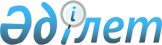 О внесении изменений в некоторые решения Правительства Республики Казахстан и признании утратившими силу некоторых решений Правительства Республики КазахстанПостановление Правительства Республики Казахстан от 29 августа 2016 года № 488      Правительство Республики Казахстан ПОСТАНОВЛЯЕТ:



      1. Утвердить прилагаемые изменения в некоторые решения Правительства Республики Казахстан.



      2. Признать утратившими силу некоторые решения Правительства Республики Казахстан согласно приложению к настоящему постановлению.



      3. Настоящее постановление вводится в действие со дня его подписания.      Премьер-Министр

      Республики Казахстан                    К. МасимовУтверждены         

постановлением Правительства

Республики Казахстан    

от 29 августа 2016 года № 488 

Изменения, которые вносятся в некоторые решения

Правительства Республики Казахстан

      1. В постановлении Правительства Республики Казахстан от 18 марта 2002 года № 323 «О назначении представителей Республики Казахстан в Советах Управляющих»:



      подпункты 1), 2), 4), 5) пункта 1 изложить в следующей редакции: 

      «1) Международного Валютного Фонда:

      Управляющим – Председателя Национального Банка Республики Казахстан Акишева Данияра Талгатовича (по согласованию),

      заместителем Управляющего – вице-министра финансов Республики Казахстан Даленова Руслана Ерболатовича;

      2) Международного Банка Реконструкции и Развития:

      Управляющим – Министра национальной экономики Республики Казахстан Бишимбаева Куандыка Валихановича,

      заместителем Управляющего – вице-министра национальной экономики Республики Казахстан Абылкасымову Мадину Ерасыловну;»;

      «4) Азиатского Банка Развития: 

      Управляющим – Министра национальной экономики Республики Казахстан Бишимбаева Куандыка Валихановича,

      заместителем Управляющего – вице-министра финансов Республики Казахстан Даленова Руслана Ерболатовича;

      5) Исламского Банка Развития:

      Управляющим – Министра по инвестициям и развитию Республики Казахстан Касымбека Жениса Махмудулы,

      заместителем Управляющего – вице-министра финансов Республики Казахстан Даленова Руслана Ерболатовича.».



      2. В постановлении Правительства Республики Казахстан от 21 декабря 2002 года № 1337 «О реализации Соглашения о техническом сотрудничестве между Правительством Республики Казахстан и Международным Банком Реконструкции и Развития по разработке и реализации Программы совместных экономических исследований»:



      пункт 1 изложить в следующей редакции:

      «1. Уполномочить Бишимбаева Куандыка Валихановича – Министра национальной экономики Республики Казахстан утверждать от имени Правительства Республики Казахстан Ежегодные программы технического сотрудничества и административные финансовые сметы в рамках Программы совместных экономических исследований.».

Приложение        

к постановлению Правительства

Республики Казахстан    

от 29 августа 2016 года № 488 

Перечень утративших силу некоторых решений

Правительства Республики Казахстан

      1. Постановление Правительства Республики Казахстан от 27 марта 2002 года № 357 «О назначении Национального координатора от Республики Казахстан по программе TACIS». 



      2. Подпункт 2) пункта 1 постановления Правительства Республики Казахстан от 20 сентября 2002 года № 1041 «О внесении изменений в постановления Правительства Республики Казахстан от 18 марта 2002 года № 323 и от 27 марта 2002 года № 357». 



      3. Подпункт 2) пункта 1 постановления Правительства Республики Казахстан от 12 ноября 2003 года № 1132 «О внесении изменений в постановления Правительства Республики Казахстан от 18 марта 2002 года № 323 и от 27 марта 2002 года № 357». 



      4. Постановление Правительства Республики Казахстан от 19 октября 2005 года № 1047 «Об образовании Координационного совета по вопросам эффективности планирования, привлечения и использования грантов». 



      5. Подпункт 2) пункта 1 постановления Правительства Республики Казахстан от 20 марта 2006 года № 190 «О внесении изменений в постановления Правительства Республики Казахстан от 18 марта 2002 года № 323 и от 27 марта 2002 года № 357». 



      6. Подпункт 3) пункта 1 изменений, которые вносятся в некоторые решения Правительства Республики Казахстан, утвержденных постановлением Правительства Республики Казахстан от 13 июля 2006 года № 668 «О внесении изменений в некоторые решения Правительства Республики Казахстан». 



      7. Постановление Правительства Республики Казахстан от 16 февраля 2007 года № 118 «О внесении изменения в постановление Правительства Республики Казахстан от 27 марта 2002 года № 357». 



      8. Подпункт 2) пункта 1 изменений, которые вносятся в некоторые решения Правительства Республики Казахстан, утвержденных постановлением Правительства Республики Казахстан от 20 марта 2007 года № 224 «О внесении изменений в некоторые решения Правительства Республики Казахстан» (САПП Республики Казахстан, 2007 г., № 9, ст. 107). 



      9. Подпункт 2) пункта 1 постановления Правительства Республики Казахстан от 26 сентября 2007 года № 838 «О внесении изменений в некоторые решения Правительства Республики Казахстан».



      10. Подпункт 2) пункта 1 постановления Правительства Республики Казахстан от 25 января 2008 года № 66 «О внесении изменений в постановления Правительства Республики Казахстан от 18 марта 2002 года № 323 и от 27 марта 2002 года № 357». 



      11. Постановление Правительства Республики Казахстан от 29 мая 2008 года № 513 «О внесении изменения в постановление Правительства Республики Казахстан от 27 марта 2002 года № 357». 



      12. Пункт 2 изменений, которые вносятся в некоторые решения Правительства Республики Казахстан, утвержденных постановлением Правительства Республики Казахстан от 31 августа 2010 года № 851 «О внесении изменений в некоторые решения Правительства Республики Казахстан». 



      13. Пункт 2 изменений, которые вносятся в некоторые решения Правительства Республики Казахстан и распоряжения Премьер-Министра Республики Казахстан, утвержденных постановлением Правительства Республики Казахстан от 24 июня 2011 года № 705 «О внесении изменений в некоторые решения Правительства Республики Казахстан и распоряжения Премьер-Министра Республики Казахстан» (САПП Республики Казахстан, 2011 г., № 43, ст. 566). 



      14. Пункт 1 изменений, которые вносятся в некоторые решения Правительства Республики Казахстан, утвержденных постановлением Правительства Республики Казахстан от 13 декабря 2011 года № 1516 «О внесении изменений в некоторые решения Правительства Республики Казахстан». 



      15. Пункты 2 и 3 изменений, которые вносятся в некоторые решения Правительства Республики Казахстан и распоряжение Премьер-Министра Республики Казахстан, утвержденных постановлением Правительства Республики Казахстан от 26 марта 2012 года № 353 «О внесении изменений в некоторые решения Правительства Республики Казахстан и распоряжение Премьер-Министра Республики Казахстан». 



      16. Пункт 9 изменений, которые вносятся в некоторые решения Правительства Республики Казахстан и распоряжение Премьер-Министра Республики Казахстан, утвержденных постановлением Правительства Республики Казахстан от 13 ноября 2012 года № 1445 «О внесении изменений в некоторые решения Правительства Республики Казахстан и распоряжение Премьер-Министра Республики Казахстан» (САПП Республики Казахстан, 2012 г., № 79, ст. 1166). 



      17. Подпункт 2) пункта 1 постановления Правительства Республики Казахстан от 19 декабря 2012 года № 1615 «О внесении изменений в постановления Правительства Республики Казахстан от 18 марта 2002 года № 323 «О назначении представителей Республики Казахстан в Советах Управляющих» и от 27 марта 2002 года № 357 «О назначении Национального координатора от Республики Казахстан по программе TACIS».



      18. Подпункт 2) пункта 1 постановления Правительства Республики Казахстан от 8 мая 2013 года № 470 «О внесении изменений в некоторые решения Правительства Республики Казахстан». 



      19. Пункт 22 изменений и дополнений, которые вносятся в некоторые решения Правительства Республики Казахстан и распоряжения Премьер-Министра Республики Казахстан, утвержденных постановлением Правительства Республики Казахстан от 9 апреля 2014 года № 329 «О внесении изменений и дополнений в некоторые решения Правительства Республики Казахстан и распоряжения Премьер-Министра Республики Казахстан и признании утратившими силу некоторых решений Правительства Республики Казахстан» (САПП Республики Казахстан, 2014 г., № 26, ст. 212). 
					© 2012. РГП на ПХВ «Институт законодательства и правовой информации Республики Казахстан» Министерства юстиции Республики Казахстан
				